Акция «Дети России – 2022»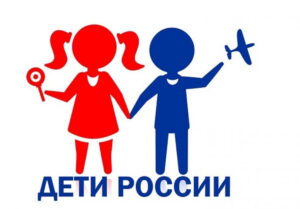 МЗ РФ объявило проведение комплексной межведомственной оперативно-профилактической операции «Дети России – 2022» с 4 апреля по 13 апреля и с 14 ноября по 23 ноября. Цель акции – профилактика незаконного потребления наркотических средств и психотропных веществ.В рамках этой операции соответствующими профильными службами  комитета здравоохранения Волгоградской области  будут осуществляться социально-психологическое тестирование и профилактические осмотры обучающихся в общеобразовательных и профессиональных образовательных организациях среднего специального и высшего образования в целях раннего выявления незаконного потребления наркотических средств и психотропных веществ.Еще одна цель этой акции – формирование приверженности нашего общества к раннему выявлению незаконного потребления наркотических средств и психотропных веществ и создание социальной среды нетерпимости к этому порочному явлению. В осуществлении этой задачи важная роль отводится медицинской общественности. Проведение информационно-коммуникационных мероприятий среди молодежи и подростков – из серии тех малых шажков к здоровому будущему нашей молодежи.